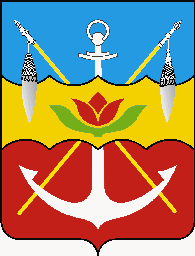 Комитет по управлению имуществом города ВолгодонскаЛенинградская ул., д.10,г.Волгодонск, Ростовская область,Российская Федерация, 347375т.(8639)23-96-05, ф.(8639)23-96-06     __________________№___________________На  №______________от__________________Редактору газеты «Волгодонская правда»Р.И. Руденко  30 лет Победы, ул., д. 17п/о 22, а/я 1071г. Волгодонск, 347382Уважаемая Раиса Ивановна! 	Комитет по управлению имуществом города Волгодонска просит Вас в ближайшем номере газеты «Волгодонская правда» опубликовать объявление следующего содержания:       «Комитет по управлению имуществом города Волгодонска – организатор торгов в форме аукциона по продаже права на заключение договоров аренды муниципального имущества объявляет о проведении 19.06.2014 года аукциона по продаже права на заключения договоров аренды муниципального имущества.                                            1. Общие положения.       1.1. Право на заключение договоров аренды муниципального имущества выставляется на торги в соответствии со статьями 447, 448 Гражданского кодекса РФ, со статьей 17.1 Федерального Закона от 26.07.2006 №135-ФЗ «О защите конкуренции», в соответствии с приказом Федеральной антимонопольной службы от 10.02.2010 № 67 «О порядке проведения конкурсов или аукционов на право заключения договоров аренды, договоров безвозмездного пользования, договоров доверительного управления имуществом, иных договоров, предусматривающих переход прав владения и (или) пользования в отношении государственного или муниципального имущества, и перечне видов имущества, в отношении которого заключение указанных договоров может осуществляться путем проведения торгов в форме конкурса».       1.2. Предмет аукциона – право заключения договора аренды на муниципальное имущество, указанное в разделе 2 настоящего извещения.       По итогам аукциона организатор торгов заключает с победителем договор аренды муниципального имущества со ставкой арендной платы, установленной в ходе проведения аукциона сроком на 5 лет.       1.3. Организатор аукционных торгов – Комитет по управлению имуществом города Волгодонска. Место расположения, почтовый адрес организатора аукциона: 347375, Ростовская область, г. Волгодонск, ул. Ленинградская, д.10. Номер контактного телефона: (8639)23-96-08, факс (8639)25-80-01. Адреса электронной почты: kuigv@mail.ru, arenda_kuigv@vlgd61.ru.       Официальный сайт: www.torgi.gov.ru       1.4. Форма торгов: открытый аукцион по составу участников и форме подачи предложений о ставке арендной платы.       1.5.  Дата начала приема заявок на участие в аукционе – со дня, следующего за днем размещения на официальном сайте торгов извещения о проведении аукциона.        1.6. Дата и время окончания подачи заявок на участие в аукционе – «16» июня 2014 года в 18:00 по московскому времени.       1.7. Дата, время и место проведения аукциона – «19» июня 2014 года в 11:00 часов по московскому времени по адресу: Ростовская область, г. Волгодонск, ул. Ленинградская, д.10, кабинет №1.        1.8. Ознакомление с документацией об аукционе, предоставление документации об аукционе, прием заявок и необходимых документов от претендентов на участие в аукционе, а также консультации осуществляются с понедельника по четверг с 09:00 до 18:00 часов по московскому времени, в пятницу с 09:00 до 16:45, обеденный перерыв с 13:00 до 13:45 по адресу: Ростовская область, г. Волгодонск ул. Ленинградская, д. 10 кабинет №4.Номер контактного телефона: (8639)23-96-07, факс (8639)25-80-01. Адреса электронной почты: kuigv@mail.ru, arenda_kuigv@vlgd61.ru. Адреса сайтов: http://www.torgi.gov.ru, http://kui.volgodonskgorod.ru.        1.9. Сроки и порядок предоставления документации об аукционе. С момента опубликования настоящего извещения о проведении аукциона документация об аукционе доступна всем заинтересованным лицам для ознакомления без взимания платы на официальном сайте до даты, установленной пунктом 1.6 настоящего извещения.Документация об аукционе предоставляется бесплатно по заявлению, поданному в адрес организатора аукциона в письменной форме, в том числе в форме электронного документа.       1.10. Договор аренды муниципального имущества направляется организатором аукциона победителю в соответствии с законодательством Российской Федерации в срок не позднее 3 (трех) рабочих дней со дня подписания протокола аукциона.Победителем становится участник, предложивший наибольшую цену годовой арендной платы за муниципальное имущество. Сроки платежа по договору аренды – ежемесячные платежи в размере 1/12 от годовой арендной платы, сложившейся по результатам аукциона.       1.11. Шаг торгов устанавливается в размере 5% от начальной суммы годовой арендной платы, установленной по лоту. Состав и характеристика объектов.3.Условия участия в аукционе.         3.1. Претендентом аукционных торгов может быть любое юридическое лицо, независимо от организационно-правовой формы, формы собственности или физическое лицо, в том числе индивидуальный предприниматель.К участию в аукционе по лотам №№1,2,3,4,9,10 допускаются только субъекты малого и среднего предпринимательства.Условия настоящего аукциона, порядок и условия заключения договора аренды с участником аукциона являются условиями публичной оферты, а подача заявки на участие в аукционе является акцептом такой оферты.Претендент обязан:- подать заявку на участие в аукционе по установленной документацией об аукционе форме с приложением необходимого пакета документов;- принять участие в аукционных торгах лично либо участием представителя по доверенности.3.2. Размер задатка устанавливается в размере 1/6 ставки годовой арендной платы. Задаток вносится единым платежом в валюте Российской Федерации и должен поступить на счет организатора аукциона не позднее даты начала рассмотрения заявок на участие в торгах.Задаток для участия в аукционе вносится по следующим реквизитам: Получатель платежа – УФК по Ростовской области (КУИ города Волгодонска л\с 05583106810) ИНН получателя: 6143009250 КПП получателя: 614301001 Счет № 40302810660153000883 Банк получателя ГРКЦ ГУ Банка России по РО г. Ростов-на-Дону БИК 046015001. В назначении платежа указать: (914, л/с 05583106810) «Задаток за участие в аукционе на право заключения договора аренды по адресу: ______________________ (Лот № __ ), без НДС». Претендент имеет право заключить с организатором аукциона договор задатка по установленной форме.Внесенный победителем задаток засчитывается в счет арендной платы за муниципальное имущество, задаток участникам торгов, которые не выиграли их, возвращается в течение пяти рабочих дней со дня подписания протокола о результате торгов.      В случае отказа победителя от подписания протокола торгов, заключения договора аренды муниципального имущества с Комитетом по управлению имуществом города Волгодонска в соответствии с действующим законодательством он лишается права на приобретение лота, внесенный задаток ему не возвращается.       3.3. Отказ от аукциона.Организатор аукциона вправе отказаться от проведения аукциона не позднее, чем за 5 (пять) рабочих дней до даты окончания срока подачи заявок на участие в аукционе.Извещение об отказе от проведения аукциона (лота аукциона) размещается на официальном сайте в течение 1 (одного) рабочего дня с даты принятия решения об отказе в проведении аукциона. В течение 2 (двух) рабочих дней с даты принятия указанного решения организатор аукциона направляет соответствующие уведомления всем претендентам.       Организатор аукциона возвращает претендентам задаток в течение 5 (пяти) рабочих дней с даты принятия решения об отказе от проведения аукциона.4.Заключительные положения.Все вопросы, касающиеся проведения аукциона, не нашедшие отражения в настоящем извещении о проведении аукциона, регулируются документацией об аукционе и действующим законодательством Российской Федерации. Осмотр объекта претендентом производится в порядке, установленном организатором аукциона».Председатель Комитета по управлению имуществом города Волгодонска                       			Е.В. ЕрохинЮ.М. Ушаков23 96 08№ ло-таАдресНаименование имуществаПлощадь, кв. мСумма годовой арендной платы, без учета НДС, руб.1.Ростовская обл., г. Волгодонск, пр. Строителей, д.12/15Часть помещения 2 этажа №№24,25,35, площадью 150,3 кв.м + 14/100 долей в праве собственности на часть помещения комнаты №№1-3,9-15,18-21,28,29, 35,42,43,50 на 1-м этаже, общей площадью 294,4 кв.м, 14/100 долей в праве собственности на часть помещения комнаты №№1,2,4,13,15-17,21-28,32,34,37 на 2-м этаже, общей площадью 201,1 кв.м. 219,7650400,002.Ростовская обл., г. Волгодонск, пр. Курчатова, д.26Помещение №III, расположено на 1 этаже 12-ти этажного дома. Литер А.  40,1121533,003.Ростовская обл., г. Волгодонск, пр. Курчатова, д.26Часть помещения №Х, общей площадью 124,3 кв.м., расположено на 1 этаже 12-ти этажного дома. Литер А комната №5519,568803,224.Ростовская обл., г. Волгодонск, пр. Курчатова, д.47Встроенное помещение №IV литер А, этаж 1329,1758432,005.Ростовская обл., г. Волгодонск, ул. К. Маркса, д. 50Помещение №II литер А, этаж 122,855044,006.Ростовская обл., г. Волгодонск, ул. Пионерская, д.105Помещение № I площадью 744,3 кв.м., этаж 1744,31557896,007.Ростовская обл., г. Волгодонск, ул. Гагарина, 29Часть хозяйственного блока. Литер: Б. комнаты №1-3, 5-16 в хозяйственном блоке, Площадь: общая 196,0 кв.м.175,1115208,658.Ростовская обл., г. Волгодонск, ул. Степная, д.189Часть помещения № I. Площадь: общая 278,7 кв.м. этаж:1. Комнаты на поэтажном плане №№16,1719,463336,999.Ростовская обл., г. Волгодонск, пр. Курчатова, д.26Часть помещения №Х, общей площадью 124,3 кв.м., расположено на 1 этаже 12-ти этажного дома. Литер А, комнаты №66, 8726,693854,6410.Ростовская обл., г. Волгодонск, пр. Курчатова, д.26Часть помещения №Х, общей площадью 124,3 кв.м., расположено на 1 этаже 12-ти этажного дома. Литер А, комната №5615,052925,5511.Ростовская обл., г. Волгодонск, пр. Строителей, д. 5Часть помещения №IX комната №3 расположенная на 16 этаже 16-ти этажного дома.7,016823,0012.Ростовская обл., г. Волгодонск, ул. Ленина, 30вСарай. Литер: А15,613172,0013.Ростовская обл., г. Волгодонск, ул. М.Горького, д.91Встроенное помещение II, расположено на 1 этаже 5 этажного дома. Литер А, п/А405,71357861,9914.Ростовская обл., г. Волгодонск, ул. Степная, д.189Часть помещения № I. Площадь: общая 278,7 кв.м. Этаж:1. Комнаты на поэтажном плане №№1,26,2765,1212538,0515.Ростовская обл., г. Волгодонск, пер. Первомайский, 2гГаражный бокс №23251,237380,00